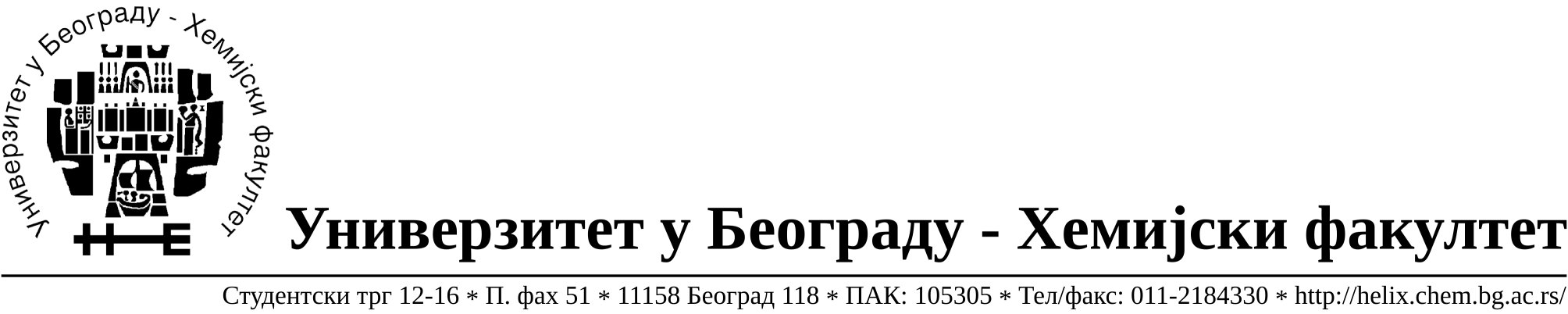 	На основу члана 116. Закона о јавним набавкама („Службени гласник РС“, бр. 68/15), Универзитет у Београду – Хемијски факултет објављује:ОБАВЕШТЕЊЕ О ЗАКЉУЧЕНОМ УГОВОРУНазив, адреса и „Интернет“ страница наручиоца: Универзитет у Београду – Хемијски факултет, Београд, Студентски трг 12-16, www.chem.bg.ac.rs.Врста наручиоца: просветаОпис предмета набавке, назив и ознака из општег речника набавке: добра – рачунарска опрема  за потребе Хемијског факултета – Универзитета у Београду (обликован у осам партија), ЈН број 25/17	Ознака из општег речника набавке: 30230000 рачунарска опремаКритеријум за доделу Уговора; најнижа понуђена цена.Број примљених понуда: укупно за све партије 11Датум доношења Одлуке о додели Уговора: 08.12.2017. год.Датум закључења Уговора: 15.12.2017.Основни подаци о добављачима, партије за које је уговорена вредност и укупна уговорена вредност: Период важења Уговора: до краја 2017. године.БрНазив  понуђачаАдреса, ПИБ и Матични бр.Број уговораПартијеУкупно уговорена вредност без ПДВ-а у РСДНајнижа понуђена цена без ПДВ-а у РСДНајвиша понуђена цена без ПДВ-а у РСД1Pan Computers d.o.o.Пушкинова 11, 21000 Нови Сад, Драгутин Савић, 100727513, 086911851389/51,5,6,8,11за Партију 1 – 274.500,00   за Партију 5- 152.000,00за Партију 6-77.000,00  за Партију 8-28.200,00  за Партију 11-33.200,00  за Партију 1 – 262.500,00   за Партију 5- 152.000,00за Партију 6-77.000,00  за Партију 8-15.500,00  за Партију 11-28.844,17  за Партију 1 – 274.500,00   за Партију 5- 155.500,00за Партију 6-89.995,00  за Партију 8-28.200,00  за Партију 11-33.480,00  2Информатика  а.д. БеоградЈеврејска 3211000 Београд, Славољуб Качаревић 100001716 070245921389/214за Партију 14 –149.976,00за Партију 14 –147.600,00за Партију 14 –173.328,003Royal commerce d.o.o.Донска 5/1Г11050 Београд, Ненад Панић100352957075574421389/44,7,13за Партију 4 – 184.995,00за Партију 7 – 49.995,00за Партију 13 – 4.990,00за Партију 4 – 149.700,00за Партију 7 – 49.995,00за Партију 13 – 4.990,00за Партију 4 – 184.995,00за Партију 7 – 49.995,00за Партију 13 – 5.700,004Winwin shop d.o.o. ČačakКнеза Васе Поповића бр.1832000 Чачак,Драженко Купрешанин109325740211620941389/19,12за Партију 9 – 27.825,00за Партију12 – 13.846,67за Партију 9 – 27.825,00за Партију12 – 13.846,67за Партију 9 – 29.995,00за Партију12 – 16.200,005Malex-city copy service d.o.o.Мије Ковачевића бр.1011060 Београд, Марко Ивковић100206156075347361389/310за Партију 10 – 13.700,00за Партију 10 – 10.000,00за Партију 10 – 27.986,33